Ziua Națională a României este sărbătorită pe 1 decembrie iar această dată,stabilită printr-o lege promulgată în 1990,marchează un moment important din istoria românilor și anume cel în care Marea Adunare de la Alba Iulia a votat unirea Transilvaniei cu România în 1918.Elevii clasei a V-a ai Liceului ”Kὂrὄsi Csoma Sándor„ au  marcat acest eveniment printr-un scurt program artistic.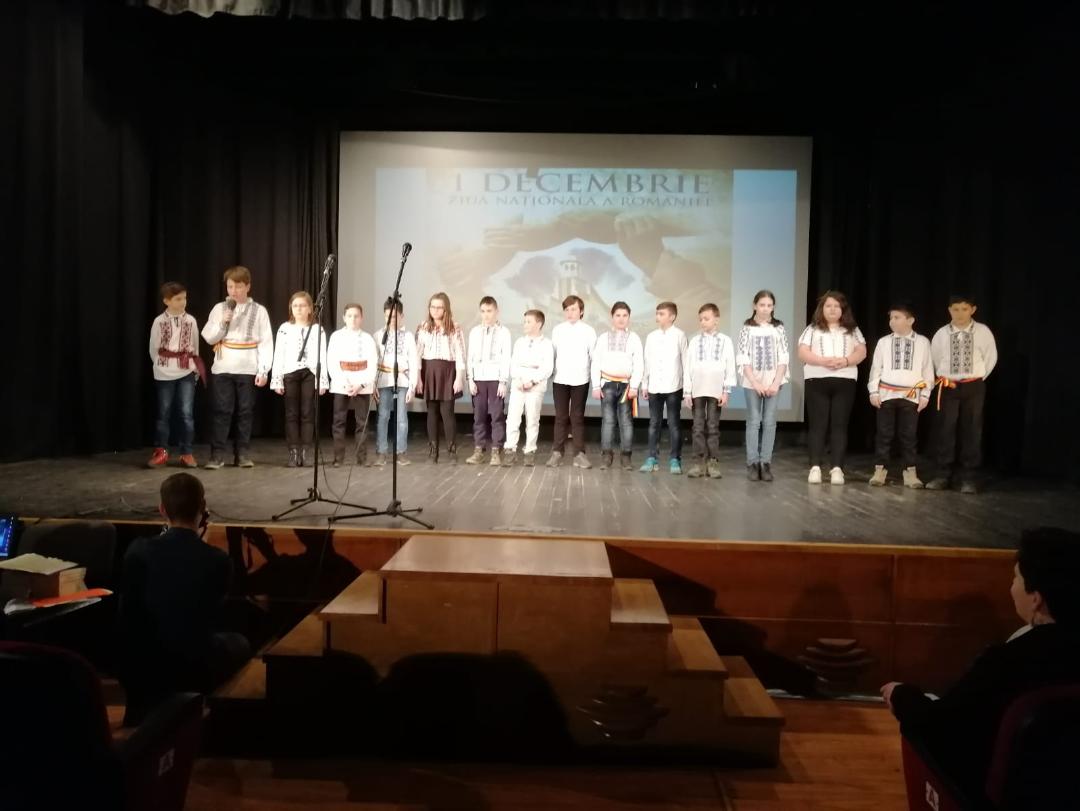 